   Application Form 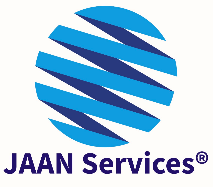 Please tick all the areas in which you have gained knowledge and experience;Nursing & Residential Homes:                          Domiciliary Care:                Learning Disabilities:Palliative Care		          Mental HealthPlease provide written details of the areas in which you have gained experience and competency in, Please ensure you state where you gained (including the length) this experience (Please continue on an additional sheet if required).Please tick all training that has been carried out within the last 12 months. You will be asked to provide copies of certification if you are invited for interview. If successful and you do not possess copies, then you will be required to undertake the training again.I am able to confirm that the information I have given on this form relation to my experience, competency, length of experience, areas of clinical expertise and training undertaken for the specific areas selected is correct and complete, and any misleading statements or information may be sufficient in cancelling any agreements made. I am also aware that where I do not feel competent or feel that I require further training in a specific area, that I will declare this before accepting any placements in an NHS or similar hospital type setting or where specific expertise is required.I confirm that I know not of any impairment of my fitness to practise, including misconduct, lack of competence or ill health.(Please provide details of your immunity – if successful, you will be asked to provide copies of your immunisation status)JAAN Services aims to promote equality of opportunity for all applicants with the right mix of talent, skills & potential. Having an ‘unspent’ conviction will not necessarily bar you from employment, this will depend on the circumstances and background to your offence(s).As JAAN Services meets the requirements in respect of exempted questions under the Rehabilitation of Offenders Act 1974, all applicants who are offered employment will be subject to an Enhanced Disclosure Check via the Criminal Records Bureau / Disclosure Scotland before appointment is confirmed. This includes details of cautions, reprimands or final warnings, as well as convictions.Have you ever been convicted by the courts, cautioned, reprimanded, or given a final warning by the police?  Yes                  No                  If yes, please give details of offences, penalties, and dates:Are you aware of any police enquiries undertaken following allegations made against you, which may have bearing on your suitability for this post?Yes                  No                  If yes, please give detailsI understand that the information I have provided to JAAN Services will be held securely and treated sensitively in accordance with The Data Protection Act 1998. In addition, I understand that there may be instances in which personal data held will be accessed for the purposes of external audits / inspections from Professional Bodies, such as CQC to ensure compliance with statutory and regulatory requirements. Should I work within the NHS I give permission for NHS PASA to access my file for auditing purposes.    Equality and diversity monitoring formJAAN Services wants to meet the aims and commitments set out in its equality policy. This includes not discriminating under the Equality Act 2010, and building an accurate picture of the make-up of the workforce in encouraging equality and diversity. The organisation needs your help and co-operation to enable it to do this, but filling in this form is voluntary. The information you provide will stay confidential, and be stored securely and limited to only some staff in the organisation’s Human Resources section. Gender   Male   Female  Non-binary  Prefer not to say  If you prefer to use your own term, please specify here:……………………………Are you married or in a civil partnership?   Yes 	No     Prefer not to say Age	16-24		25-29		30-34	 	35-39		40-44	    45-49		50-54		55-59		60-64		65+	     Prefer not to say   Ethnic origin is not about nationality, place of birth or citizenship. It is about the group to which you perceive you belong. Please tick the appropriate boxWhiteEnglish  	    Welsh      Scottish     Northern Irish      Irish British       Gypsy or Irish Traveller    Prefer not to say   Other white background, please specify……………..  Mixed/multiple ethnic groupsWhite and Black Caribbean	 	White and Black African       White and Asian 	    Prefer not to say     Any other mixed background, please write in:    Asian/Asian BritishIndian   	   Pakistani        Bangladeshi  	   Chinese     Prefer not to say     Any other Asian background, please write in:  		Black/ African/ Caribbean/ Black BritishAfrican  	    Caribbean	     Prefer not to say     Any other Black/African/Caribbean background, please write in:   Other ethnic groupArab	 	Prefer not to say     Any other ethnic group, please specify…………………………..   		Do you consider yourself to have a disability or health condition?   Yes 	 No 	   Prefer not to say What is the effect or impact of your disability or health condition on your ability to give your best at work? Please write in here:………………………………………….The information in this form is for monitoring purposes only. If you believe you need a ‘reasonable adjustment’, then please discuss this with your manager, or the manager running the recruitment process if you are a job applicant. What is your sexual orientation?Heterosexual 	  Gay woman/lesbian       Gay man  	     Bisexual  Prefer not to say       If you prefer to use your own term, please specify…………………………….….	What is your religion or belief?No religion or belief	 	Buddhist 	 Christian       Hindu    Jewish	  Muslim  	  Sikh	  Prefer not to say   If other religion or belief, please specify……………………………………. 	POSITION APPLIED FOR:NATIONAL INSURANCE NUMBER:Personal Details:Mr / Mrs / Miss / MsForename:Surname:     Address:Address:Telephone Numbers: Telephone Numbers: Telephone Numbers:   Home:     Mobile:E-Mail Address:Date Of Birth:References:Please provide details of two professional referees we can contact, one of which must be your current / most recent employer. At least one reference must be from a similar background to the job that you are applying for. Please note, we will NOT accept reference from family members or friends.Please provide details of two professional referees we can contact, one of which must be your current / most recent employer. At least one reference must be from a similar background to the job that you are applying for. Please note, we will NOT accept reference from family members or friends.Please provide details of two professional referees we can contact, one of which must be your current / most recent employer. At least one reference must be from a similar background to the job that you are applying for. Please note, we will NOT accept reference from family members or friends.Please provide details of two professional referees we can contact, one of which must be your current / most recent employer. At least one reference must be from a similar background to the job that you are applying for. Please note, we will NOT accept reference from family members or friends.Please provide details of two professional referees we can contact, one of which must be your current / most recent employer. At least one reference must be from a similar background to the job that you are applying for. Please note, we will NOT accept reference from family members or friends.Please provide details of two professional referees we can contact, one of which must be your current / most recent employer. At least one reference must be from a similar background to the job that you are applying for. Please note, we will NOT accept reference from family members or friends.Please provide details of two professional referees we can contact, one of which must be your current / most recent employer. At least one reference must be from a similar background to the job that you are applying for. Please note, we will NOT accept reference from family members or friends.Please provide details of two professional referees we can contact, one of which must be your current / most recent employer. At least one reference must be from a similar background to the job that you are applying for. Please note, we will NOT accept reference from family members or friends.Please provide details of two professional referees we can contact, one of which must be your current / most recent employer. At least one reference must be from a similar background to the job that you are applying for. Please note, we will NOT accept reference from family members or friends.Please provide details of two professional referees we can contact, one of which must be your current / most recent employer. At least one reference must be from a similar background to the job that you are applying for. Please note, we will NOT accept reference from family members or friends.Please provide details of two professional referees we can contact, one of which must be your current / most recent employer. At least one reference must be from a similar background to the job that you are applying for. Please note, we will NOT accept reference from family members or friends.Reference 1 - Current / Most Recent EmployerReference 1 - Current / Most Recent EmployerReference 1 - Current / Most Recent EmployerReference 1 - Current / Most Recent EmployerReference 1 - Current / Most Recent EmployerReference 1 - Current / Most Recent EmployerReference 1 - Current / Most Recent EmployerReference 1 - Current / Most Recent EmployerReference 1 - Current / Most Recent EmployerReference 1 - Current / Most Recent EmployerReference 1 - Current / Most Recent Employer
Referee Name:
Position:
Position:
Employer:
Employer:
Address:

County:

Post Code:

Post Code:
Contact No:
E-Mail:Reference 2 Reference 2 Reference 2 Reference 2 Reference 2 Reference 2 Reference 2 Reference 2 Reference 2 Reference 2 Reference 2 
Referee Name:
Position:
Position:
Employer:
Employer:
Address:

County:

Post Code:

Post Code:
Contact No:
E-Mail:Additional Information:Where did you hear about JAAN Services?Where did you hear about JAAN Services?Do you hold a current Driving LicenceDo you hold a current Driving LicenceYes / NoYes / NoDo you have access to a car?Do you have access to a car?Yes / NoYes / NoAre you eligible to work in the UKAre you eligible to work in the UK         Yes / No         Yes / No         Yes / No         Yes / No         Yes / No         Yes / No         Yes / NoWork Pattern PreferencesWork Pattern PreferencesWork Pattern PreferencesWork Pattern PreferencesWork Pattern PreferencesWork Pattern PreferencesWork Pattern PreferencesWork Pattern PreferencesWork Pattern Preferences
Please tick which shifts you would be able to work:Mornings                                   Afternoons                                       Evenings                                     DaysNights                                        Sit-In                                               Waking NightsPlease state the area in which you would be able to travel to for work:
Please tick which shifts you would be able to work:Mornings                                   Afternoons                                       Evenings                                     DaysNights                                        Sit-In                                               Waking NightsPlease state the area in which you would be able to travel to for work:
Please tick which shifts you would be able to work:Mornings                                   Afternoons                                       Evenings                                     DaysNights                                        Sit-In                                               Waking NightsPlease state the area in which you would be able to travel to for work:
Please tick which shifts you would be able to work:Mornings                                   Afternoons                                       Evenings                                     DaysNights                                        Sit-In                                               Waking NightsPlease state the area in which you would be able to travel to for work:
Please tick which shifts you would be able to work:Mornings                                   Afternoons                                       Evenings                                     DaysNights                                        Sit-In                                               Waking NightsPlease state the area in which you would be able to travel to for work:
Please tick which shifts you would be able to work:Mornings                                   Afternoons                                       Evenings                                     DaysNights                                        Sit-In                                               Waking NightsPlease state the area in which you would be able to travel to for work:
Please tick which shifts you would be able to work:Mornings                                   Afternoons                                       Evenings                                     DaysNights                                        Sit-In                                               Waking NightsPlease state the area in which you would be able to travel to for work:
Please tick which shifts you would be able to work:Mornings                                   Afternoons                                       Evenings                                     DaysNights                                        Sit-In                                               Waking NightsPlease state the area in which you would be able to travel to for work:
Please tick which shifts you would be able to work:Mornings                                   Afternoons                                       Evenings                                     DaysNights                                        Sit-In                                               Waking NightsPlease state the area in which you would be able to travel to for work:
Please tick which shifts you would be able to work:Mornings                                   Afternoons                                       Evenings                                     DaysNights                                        Sit-In                                               Waking NightsPlease state the area in which you would be able to travel to for work:Employment History:Employment History:Employment History:Employment History:Employment History:Employment History:Employment History:Employment History:Employment History:Please provide 10 years Continuous Employment History. Where the previous employment is NOT Continuous and there are gaps in employment, please provide a full explanation in the section provided below.
Current / Most Recent Employer FirstPlease provide 10 years Continuous Employment History. Where the previous employment is NOT Continuous and there are gaps in employment, please provide a full explanation in the section provided below.
Current / Most Recent Employer FirstPlease provide 10 years Continuous Employment History. Where the previous employment is NOT Continuous and there are gaps in employment, please provide a full explanation in the section provided below.
Current / Most Recent Employer FirstPlease provide 10 years Continuous Employment History. Where the previous employment is NOT Continuous and there are gaps in employment, please provide a full explanation in the section provided below.
Current / Most Recent Employer FirstPlease provide 10 years Continuous Employment History. Where the previous employment is NOT Continuous and there are gaps in employment, please provide a full explanation in the section provided below.
Current / Most Recent Employer FirstPlease provide 10 years Continuous Employment History. Where the previous employment is NOT Continuous and there are gaps in employment, please provide a full explanation in the section provided below.
Current / Most Recent Employer FirstPlease provide 10 years Continuous Employment History. Where the previous employment is NOT Continuous and there are gaps in employment, please provide a full explanation in the section provided below.
Current / Most Recent Employer FirstPlease provide 10 years Continuous Employment History. Where the previous employment is NOT Continuous and there are gaps in employment, please provide a full explanation in the section provided below.
Current / Most Recent Employer FirstPlease provide 10 years Continuous Employment History. Where the previous employment is NOT Continuous and there are gaps in employment, please provide a full explanation in the section provided below.
Current / Most Recent Employer FirstPositionEmployer and addressEmployer and addressFromFromToReason LeftReason LeftReason Left1.2.3.4.5.6.7.8.9.10.Explanation of any gaps in Employment:
Explanation of any gaps in Employment:
Explanation of any gaps in Employment:
Explanation of any gaps in Employment:
Explanation of any gaps in Employment:
Explanation of any gaps in Employment:
Explanation of any gaps in Employment:
Explanation of any gaps in Employment:
Explanation of any gaps in Employment:
Competency & Experience:Competency & Experience:Competency & Experience:Competency & Experience:Competency & Experience:Competency & Experience:Competency & Experience:Competency & Experience:Competency & Experience:Care of the ElderlyCare of AdultsCare of Young ChildrenPhysical DisabilitiesSensory ImpairmentAssist with Personal HygieneShavingCleaning of Mouth / DenturesCare of feet / hair / nailsUse of commodes / bed pans / urinalsCare of Urinary SheathCatheter CareColostomy CarePeg FeedStoma CareUrostomyUse of Overhead HoistWalking AidsUse of Standard HoistSlide SheetsMeal PreparationDementiaMultiple SclerosisMuscular DystrophyCerebral PalsyEpilepsyAutismDepressionDiabetesStrokesAsperger SyndromeDowns SyndromeAcquired Brain InjuryMental Health IssuesDrug & Alcohol MisuseChallenging BehaviourPressure SoreOxygenSpecial Observations(e.g. one to ones etc)Record KeepingGeneral MedicalGeneral SurgicalAdult NursingPaediatricMidwiferyMental HealthLearning DisabilitiesITUNeurologyOncologyForensicCIUMAUStrokeEating DisordersUrostomyPatient ObservationsBM’sBP’sRecord KeepingTraining & DevelopmentSchool / College / UniversityCourse
From
To
Qualification / GradeMoving & HandlingMoving & HandlingSafeguarding Vulnerable AdultsHealth & SafetyFire AwarenessInfection ControlInfection ControlFood HygieneMedicationEpilepsyBreakaway TechniquesBreakaway TechniquesPMVA(Prevention & Management of Violence & Aggression)Basic Life SupportConflict ManagementCare CertificateCare CertificateNVQ / QCF Health & Social Care Level 2NVQ / QCF Health & Social Care Level 3NVQ / QCF Health & 
Social Care Level 4Other (Please State)Declaration Section:Signature:Name:Date:Fitness to Practice:Signature:Name:Date:IMMUISATION TYPEHADVACCINATION DATEVACCINATION DATEVACCINATION DATEVACCINATION DATEIMMUNE?BOOSTER DATEMMR
  YES              NODose 1Dose 1Dose 2Dose 2YES                NOMMR
  YES              NOYES                NO
VARICELLA
  YES              NODose 1Dose 1Dose 2Dose 2YES                NO
VARICELLA
  YES              NOYES                NO
TB  YES              NODATESCAR SEENSCAR SEENHEAF TESTYES                NO
TB  YES              NOYES                NO
HEPATITIS B  YES              NODose 1Dose 2Dose 2Dose 3Titre Levels
HEPATITIS B  YES              NOSignature:Name:Date:Rehabilitation of Offenders Act 1974:Signature:Name:Date:Data Protection:Signature:Name:Date: